Anmeldeformular				                      SCHÜLER / SCHÜLERIN	Klasse:    	 Progymnasialklasse	 allg. Sekundarklasse		 Realklasse	 Werkklasse	Schuljahr:      Name:	     Vorname:	     				Adresse:	     PLZ, Ort:	     Geb.-Datum:	     Politische Gemeinde:	     Heimatort:	     Herkunftsland:	     Muttersprache:	     Religion:	     Krankenkasse:	     AHV Nummer:	     ERZIEHUNGSBERECHTIGTE	WEITERE  ERZIEHUNGS-PERSON		BERECHTIGTE  PERSONName:	     	     Vorname:	     	     Adresse:	     	     PLZ, Ort:	     	     Geburtsdatum:	     	     Beruf:	     	     Tel. Geschäft:	     	     Handynummer:	     	     E-Mail:	     	     Unterschrift SchülerIn: …………………………..Unterschrift Eltern: ……………………………….							./.Religions- und EthikunterrichtGemäss Schulgesetz können die Eltern ihre Kinder vom Religionsunterricht dispensieren. Das entsprechende schriftliche Gesuch ist dem Rückmeldeformular beizulegen. Ihr Sohn /ihre Tochter besucht dann den Ethikunterricht.Wir gehen davon aus, dass- 	die katholischen Jugendlichen den katholischen Religionsunterricht besuchen. -	die reformierten Jugendlichen den reformierten Religionsunterricht besuchen. Dieser ist ein Bestandteil des kirchlichen Unterrichts, der am Ende der obligatorischen Schulzeit mit der Konfirmation abgeschlossen wird. Alle anderen Jugendlichen besuchen den Ethikunterricht. AnmeldungUnser/e Sohn/Tochter      	besucht an der DOSF das Fach	Religionsunterricht katholisch	Religionsunterricht reformiert	Unterricht EthikDispens vom katholischen oder reformierten Unterricht(nur ausfüllen, wenn das Fach Ethik besucht wird)Wir bestätigen, dass unsere Tochter/unser Sohn anstelle des konfessionellen Religionsunterrichts den Ethikunterricht besucht.Unterschrift der Eltern:	…………………………………Ort und Datum:                  …………………………………DOSFAvenue Général-Guisan 61a 1700 FreiburgT. +41 (0) 26 347 15 80sekretariat@dosf.chwww.dosf.chDie Postzustellung stimmt nicht immer mit der politischen Gemeinde überein; wollen Sie bitte genau die politische Gemeinde angeben, in der Sie wohnen.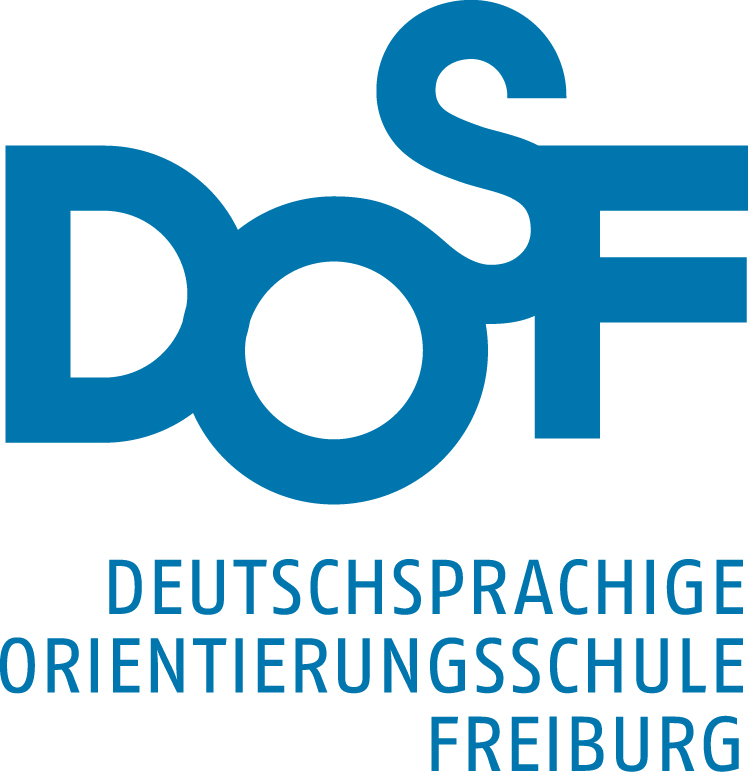 